                     COBBLE HILL        GOLF COURSE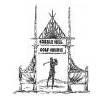 2023 MEMBERSHIP FEES(May through mid-October – weather dependent)Town Hall Phone: (518) 873-6555 Golf Course: (518) 873-9974(*parents w/children 18 years & under)Current Essex County Student – age 12 & older - $75 per year ea.BVCS – Fulltime College Students - $100 per yearRiding Golf Cart RentalsPRIVATE OWNED GOLF CART FEESSeasonal Trail Fee: $230Trail Fee & Summer Storage: $265Trail Fee & Year – Round Storage: $299Membership FeesSingle - $400Couple - $500Family* - $575Green Fees9 Holes - $1518 Holes - $209 Holes$1518 Holes$20Pull Carts9 Holes - $218 Holes - $3